                                      Проект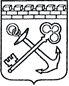 КОМИТЕТ ЛЕНИНГРАДСКОЙ ОБЛАСТИ ПО ТУРИЗМУПРИКАЗ«____» ___________ 2020 года № ________________О признании утратившими силу отдельных приказов комитета 
Ленинградской области по туризмуВ целях приведения нормативных правовых актов Ленинградской области 
в соответствие с действующим законодательством приказываю:1. 	Признать утратившими силу:-	приказ комитета Ленинградской области по туризму от 14 августа 
2017 года № 11 «Об утверждении Порядка проведения конкурсного отбора 
для предоставления в 2017 году из областного бюджета Ленинградской области субсидий некоммерческим организациям на реализацию проектов, направленных на развитие туристско-рекреационного комплекса Ленинградской области, продвижение туристского продукта Ленинградской области, повышение качества туристских услуг и кадрового потенциала сферы туризма в Ленинградской области»;- 	приказ комитета Ленинградской области по туризму от 15 августа 
2017 года № 12 «Об утверждении Порядка проведения конкурсного отбора некоммерческой организации для предоставления в 2017 году субсидии 
из областного бюджета Ленинградской области на реализацию проекта 
туристско-экскурсионных поездок для школьников и учащихся Ленинградской области «Мой родной край – Ленинградская область»;-	приказ комитета Ленинградской области по туризму от 6 марта 
2018 года № 3 «Об утверждении Положения об экспертном совете 
по проведению конкурсного отбора для предоставления из областного бюджета Ленинградской области субсидий некоммерческим организациям, 
не являющимся государственными (муниципальными) учреждениями, 
на реализацию проектов, направленных на формирование комфортной туристской среды на территории Ленинградской области в рамках государственной программы Ленинградской области «Развитие культуры в Ленинградской области» и формы заявки на участие в конкурсном отборе»;-	приказ комитета Ленинградской области по туризму от 23 июля 
2018 года № 6 «Об утверждении Положения об экспертном совете по проведению конкурсного отбора для предоставления из областного бюджета Ленинградской области субсидии некоммерческим организациям, не являющимся государственными (муниципальными) учреждениями, на реализацию проекта туристско-экскурсионных поездок для школьников и учащихся Ленинградской области «Мой родной край – Ленинградская область» в рамках государственной программы Ленинградской области «Развитие культуры в Ленинградской области» 
и формы заявки на участие в конкурсном отборе;-	приказ комитета Ленинградской области по туризму от 27 февраля 
2019 года № 3 «О внесении изменений в некоторые приказы комитета 
Ленинградской области по туризму».2. 	Контроль за исполнением настоящего приказа оставляю за собой.Председатель комитета                                                                             Е.В. Чайковский